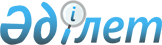 О внесении изменений в постановление акимата района имени Габита Мусрепова Северо-Казахстанской области от 26 марта 2015 года № 131 "О некоторых вопросах структуры местного государственного управления района имени Габита Мусрепова Северо-Казахстанской области"
					
			Утративший силу
			
			
		
					Постановление акимата района имени Габита Мусрепова Северо-Казахстанской области от 18 августа 2015 года № 346. Зарегистрировано Департаментом юстиции Северо-Казахстанской области 7 сентября 2015 года № 3372. Утратило силу постановлением акимата района имени Габита Мусрепова Северо-Казахстанской области от 20 марта 2018 года № 84
      Сноска. Утратило силу постановлением акимата района имени Габита Мусрепова Северо-Казахстанской области от 20.03.2018 № 84 (вводится в действие со дня его первого официального опубликования).

      В соответствии со статьей 21 Закона Республики Казахстан от 24 марта 1998 года "О нормативных правовых актах", акимат района имени Габита Мусрепова Северо-Казахстанской области ПОСТАНОВЛЯЕТ:

      1. Внести в постановление акимата района имени Габита Мусрепова Северо-Казахстанской области от 26 марта 2015 года № 131 "О некоторых вопросах структуры местного государственного управления района имени Габита Мусрепова Северо-Казахстанской области" (зарегистрировано в Реестре государственной регистрации нормативных правовых актов под № 3204 от 13 апреля 2015 года, опубликовано 26 апреля 2015 года в районной газете "Есіл Өңірі", 26 апреля 2015 года в районной газете "Новости Приишимья") следующие изменения:

      в Положении государственного учреждения "Отдел ветеринарии района имени Габита Мусрепова Северо-Казахстанской области", утвержденным указанным постановлением:

       подпункт 9) пункта 16 изложить в следующей редакции: 

      "9) внесение предложений в местный исполнительный орган района о принятии решений об установлении карантина или ограничительных мероприятий по представлению главного государственного ветеринарно-санитарного инспектора соответствующей территории в случае возникновения заразных болезней животных на территории района;";

       подпункт 10) пункта 16 изложить в следующей редакции:

      "10) внесение предложений в местный исполнительный орган района о принятии решений о снятии ограничительных мероприятий или карантина по представлению главного государственного ветеринарно-санитарного инспектора соответствующей территории после проведения комплекса ветеринарных мероприятий по ликвидации очагов заразных болезней животных на территории района;".

      2. Контроль за исполнением настоящего постановления возложить на заместителя акима района имени Габита Мусрепова Северо-Казахстанской области Абильпеисова Т.К.

      3. Настоящее постановление вводится в действие по истечении десяти календарных дней после дня его первого официального опубликования.
					© 2012. РГП на ПХВ «Институт законодательства и правовой информации Республики Казахстан» Министерства юстиции Республики Казахстан
				
      Аким района 
имени Габита Мусрепова 
Северо-Казахстанской области

В. Дудов
